МКДОУ «Детский сад № 1 п. Алексеевск»ОД по речевому развитию в средней группе: Тема: «Чтение и заучивание стихотворений о зиме»                                                                                                           Воспитатель:Горячева Л.А.  2024 год.Цель:Приобщать детей к поэзии. Помогать, детям запомнить и выразительно читать стихотворение.Задачи:Познакомить детей с произведениями А. Фета «Мама! Глянь-ка из окошка…», И. Сурикова «Зима», Н. Некрасова «Не ветер бушует над бором».Расширять словарный запас детей, закреплять знания о признаках зимы. Вызвать эмоциональный отклик на картины зимней природы и слушание стихотворений, воспитывать интерес к художественной литературе.Оборудование: Картины о зиме , стихотворения А. Фета «Мама! Глянь- ка из окошка…», И. Сурикова «Зима» (в сокращении), видеоклип по стихотворению Н. Некрасова «Не ветер бушует над бором…» из поэмы «Мороз красный нос». Волшебный сундучок, снежки (настоящие и из ваты)Предварительная работа: наблюдения в природе за явлениями природы зимой; рассматривание иллюстраций с изображением зимней природы; беседы о зиме, разучивание песен, танцев о зиме, о Новом годе.Ход:Воспитатель: Ребята, у меня для вас сюрприз - волшебный сундучок. Хотите узнать, что в нём?Ну, тогда, отгадайте загадку:«В руках он лепится легкоДетишкам развлечениеХолодный, кругленький комокКак зовут его… (снежок)Воспитатель: (Даёт потрогать, настоящий снежок, затем убирает.)Какой он?Ответы детей: (холодный, снежный, белый)Вопросы детям:1. В какое время года мы лепим снежки?2. Что ещё можно делать зимой?3. Какой зимний праздник все люди ждут с нетерпением? А как вы  готовились к празднику?4. Кто учил стихи для Дедушки Мороза?(Ответы детей).Воспитатель: Молодцы! Вы хорошо выучили стихи.  Я сегодня предлагаю послушать стихи о зиме. И если они вам понравятся, можно выучить, согласны? Тогда я приглашаю вас на зимнюю прогулку.Стоят 4 мольберта. На них расставлены «зимние картины».Воспитатель: Давайте подойдём к 1-й зимней картине. (Рассматривают её)Что здесь изображено?Ответы детей: (снег - белый, пушистый)Воспитатель: Давайте о белом, пушистом снеге послушаем стихотворение, Ивана Захаровича Сурикова «Зима» (предлагает детям присесть).(Дети слушают стихотворение).Воспитатель: А вот ещё одна зимняя картина. Что вы здесь видите?Ответы детей: (дети катаются на санках с горы).Воспитатель: объясняет детям, что раньше санки называли «салазками».Слушают стихотворение : Афанасия Афанасьевича Фета «Мама! Глянь - ка из окошка.»Воспитатель: Идём дальше.  Что же здесь? Везде лежит снег: и на лесных тропинках, и на верхушках деревьев - это сосны. Такой лес из сосен называется БОР. Давайте повторим (бор). А дед Мороз, какой важный, сильный как главный начальник, как воевода. Его так и называют Мороз - воевода. Давайте повторим (Мороз - воевода). Вот он как важно шагает, обходит владенья свои, проверяет, замёрзли ли реки, озёра, везде ли лежит снег.Воспитатель: предлагает посмотреть видео - клип на стихотворение Николая Алексеевича Некрасова «Не ветер бушует над бором…»Вы услышали три стихотворения. Какое из них вам понравилось?Ответы детей.Воспитатель: А мне, больше всего понравилось стихотворение Николая Алексеевича Некрасова про Мороза - воеводу.Читает стихотворение.Затем повторяет первое четверостишие.Воспитатель:Не ветер бушует над бором… (Объясняет, бушует, значит - воет, дует).Не с гор побежали ручьи (показывает указкой на картину)Мороз – воевода дозором (показать, объяснить) Дозором это - очень зорко он смотрит как в подзорную трубу на свои владенья на всю природу, которая его окружает.Обходит владенья свои…Воспитатель: Хотите его запомнить вместе со мной?Я вам его ещё раз прочитаю. (Воспитатель читает стихотворение, первые 4 строчки).Давайте попробуем прочитать это стихотворение вместе со мной.Но сначала не очень громко. Сейчас достаточно громко, но без крика и очень размеренно.Кто хочет попробовать прочитать четверостишье самостоятельно, конечно если потребуется моя помощь, я вам помогу.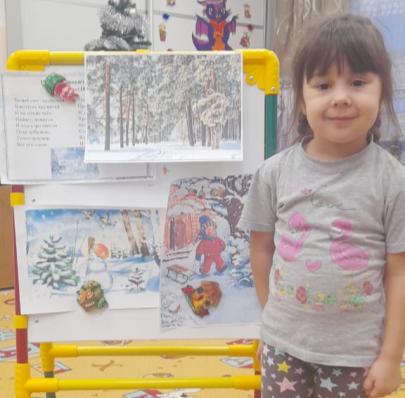  (Дать оценку ребё нку: выразительно, ничего не забыл (ла, громко)Воспитатель: Вот какое замечательное стихотворение мы сегодня учили. (Воспитатель обращает внимание детей на 4 картину).Ребята, посмотрите ещё одна картина. Давайте посмотрим что там?Открывает картину, ничего на ней нет.Воспитатель: Ну, что там нарисовано?Ответы детей: (ничего)Воспитатель: Как ничего? Давайте мы с вами вспомним, о чём мы сегодня слушали зимние стихотворения?Ответы детей. Можно на чистом листе что-нибудь нарисовать зимнее. Дети рисуют снежинки, деревья в снегу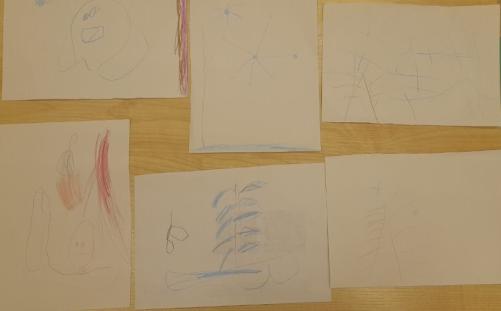 Воспитатель:1. Захотелось вам выучить эти стихотворения?2. А о чём они все?3. О каком времени года?4. Кому можно рассказать эти стихи?Ответы детей: маме, папе.Воспитатель: А где же наши снежные комочки, наверное, залежались в волшебном сундучке. Давайте поиграем в нашу любимую игру – «Снежки».Литература:Гербова В. В. «Развитие речи в детском саду». Средняя группа. - М. : Мозаика - Синтез, 2014. -80 с. : цв. вкл.Н. Вересокина «Игра в снежки»Ссылка видеоролика Н. Некрасова «Не ветер бушует над бором…» из поэмы «Мороз красный нос».https://yandex.ru/video/preview/17225976831803813789